教育政策相關教師專業發展指標各國教育行政中央集權型（均權型）－台灣、中國、日本、法國人事權：中央任免、派免，教育人員與教師為公職。 課程權：重大課程與教學政策由中央主導。 經費權：仰賴中央支付或間接補助，地方沒有權力收取教育稅。地方分權型（均權型）－美國、英國、德國。 人事權：各地區自行聘任教師，但不同區教師不能轉任。 課程權：中央對地方的課程無絕對權利，需透過協商。 經費權：教育經費由地方籌措，經過立法向人民收取教育稅直接用於教育稅。 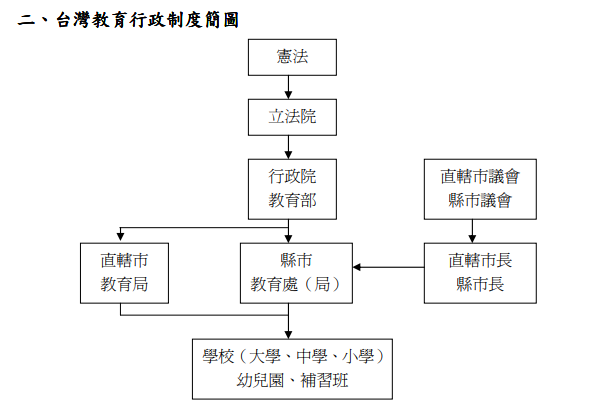 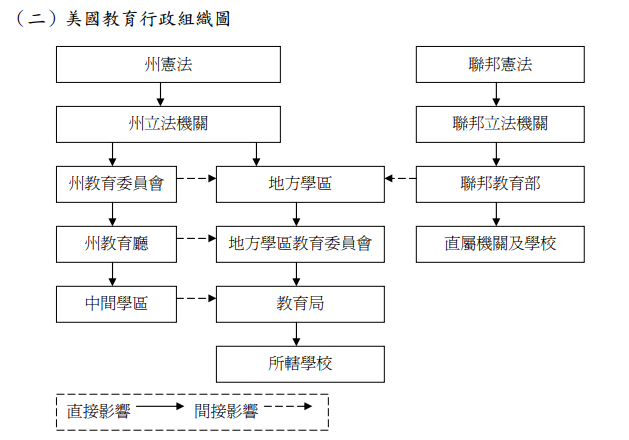 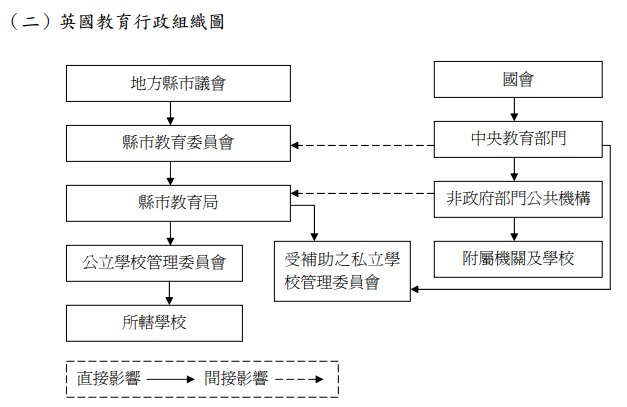 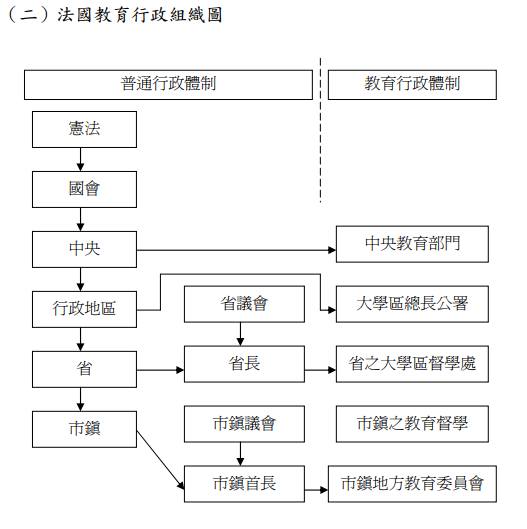 學校輔導三級預防教育部雙語國家計畫2019-2030目標：培養臺灣走向世界的雙語人才全面啟動教育體系的雙語活化實施策略或推動重點：
教育部依據行政院「2030雙語國家政策發展藍圖」，以「培養臺灣走向世界的雙語人才、全面啟動教育體系的雙語活化」為目標，透過加速教學活化及生活化、擴增英語人力資源、善用科技普及個別化學習、促進教育體系國際化、鬆綁法規建立彈性機制等5大策略，強化學生在生活中應用英語的能力及未來的職場競爭力。教育部新南向人才培育推動計畫2017-2020目標：提供優質教育產業、專業人才雙向培育(Market)：培力新住民子女具東協語文及職場實務。培育我國大專校院師生熟稔東南亞語言、文化、產業。培育東協及南亞青年學子的專業、實作及華語能力。二、擴大雙邊青年學者及學子交流(Pipeline)：擴大吸引東協及南亞優秀青年學子來臺留學或研習。鼓勵國內青年學子赴東南亞及南亞地區深度歷練。培養新南向國際事務人才。擴展與新南向國家雙向體育運動交流。
三、擴展雙邊教育合作平臺(Platform)：積極推動辦理新南向國家教育展及論壇。新南向國家人才培育策略規劃及品牌行銷。雙向連結平臺及雙邊大學聯盟體系。提升海外臺灣學校教育品質。強化博物館科普教育交流。
實施策略或推動重點：推動重點
提供產業南向布局優質人才，加強人才培育與產業鏈結。培育新住民子女，厚植與新南向國家友善社會資本。
協助大專校院拓展國際鏈結，提升高等教育國際化。促成新南向國家優秀學生畢業留臺工作，強化產業人力。深化與新南向國家青年、體育及科普教育雙向合作關係。實施策略開辦客製化產學合作國際專班、補助大學校院開辦研發菁英專班、專題研習人才班及假日學校等，深化我國與新南向國家產業人才培育合作關係；擴大辦理選送學生赴新南向國家企業機構見實習，厚植新南向國際人才。提供獎助學金擴大東協及南亞優秀青年學子來臺留學或研習，完成規劃並建置人才資料庫網站平臺及僑外青年學子專業實習媒合平臺，厚植我國新南向政策人才資源。鼓勵國內青年學子赴東協及南亞深度歷練，倡導協助創業團隊赴新南向國家發展，培育青年赴新南向國家體驗學習。自108年1月1日起整合臺灣連結、產學資源中心及臺灣教育中心等計畫(新南向國家)業務，移由駐新南向各國代表處教育組統籌辦理，以發揮綜效，提升我國高教國際口碑。積極辦理新南向鄰近國家教育展及論壇，擴展雙邊教育合作平臺，經營跨校夥伴關係。
促進與新南向國家體育雙向交流，深化體育合作關係。海洋教育執行計畫2017-2021目標：一、因應區域特色發展需求，健全海洋教育推動機制。二、強化海洋基本知能教育，發揚海洋民族優質特性。三、鏈結學校教育與海洋產業發展，創新海洋教育人才培育制度。 實施策略或推動重點：  教育部為落實96年頒布之「海洋教育政策白皮書」所提各項策略及目標，制定及執行以5年為一期之「海洋教育執行計畫」，俾持續系統推動海洋教育工作。第一期(96-100年)及第二期(101-105年)「海洋教育執行計畫」，從課程規劃與設計、師資培訓、教學革新、設備改進、學生能力的養成或培育、教學評量或證照、宣導活動、其他配套措施等8大教育主軸規劃具體執行內容，並設定逐年之績效目標，業已執行完竣。  為因應時代趨勢並配合海洋教育執行及辦理現況，第三期(106-110年)「海洋教育執行計畫」依據106年修訂之「海洋教育政策白皮書」中「強化海洋教育推動機制」、「提升全民海洋素養」、「提升海洋專業人才知能」3大策略主軸、12項重點策略、35項具體措施，研訂出62項執行內容，以落實政策修訂之策略方向及具體措施，期強化國民海洋基本素養、培育產業界所需優質人才。計畫重點策略如下：一、健全各級教育行政機關海洋教育推動制度。二、強化推動海洋教育之整合及溝通平臺。三、促進海洋教育相關資源及資訊之分享、交流與運用。四、海洋教育融入十二年國教各學習領域教科書。五、加強各級學校海洋教育相關課程與教學。六、配合十二年國教辦理海洋職涯試探教育，並建立升學與就業輔導機制。七、強化海洋相關宣導，建立家長及社會大眾海洋職業之正向價值觀。八、結合社會教育，鼓勵相關社教館所推展海洋教育活動。九、配合海洋科技發展及海洋相關國際公約規範，與時俱進改善課程規劃與教材內容。十、瞭解國際海洋教育發展趨勢，調整國內海洋人才培育計畫。十一、因應海洋產業發展，建置完備的海洋教育實習制度，以縮短學用落差。十二、鼓勵設有海洋類科相關大專校院提升與海洋產業之研究發展績效，以配合海洋新興產業之發展。十二年國教實施計畫目標：推動十二年國民基本教育的目標，係以國家、社會及學生個人多元角度之觀照，訂定總體目標與啟動準備階段具體目標，分述如下：
一、總體目標提升國民基本知能，培養現代公民素養。強化國民基本能力，以厚植國家經濟競爭力。促進教育機會均等，以實現社會公平與正義。充實高級中等學校資源，均衡區域與城鄉教育發展。落實中學生性向探索與生涯輔導，引導多元適性升學或就業。有效舒緩過度升學壓力，引導國中正常教學與五育均衡發展。二、啟動準備階段具體目標(100年8月至103年7月)就學率達99％以上。免試入學率達75%以上。就近入學率達95%以上。全國優質高中職比率達80%以上。落實國中適性輔導及學習成就評量機制。普及宣導建立共識。三、全面實施階段具體目標(103年8月至109年7月)免試入學率達85%以上。就近入學率達98%以上。全國優質高中職比率達95％以上。實施策略或推動重點，主要涵義如下：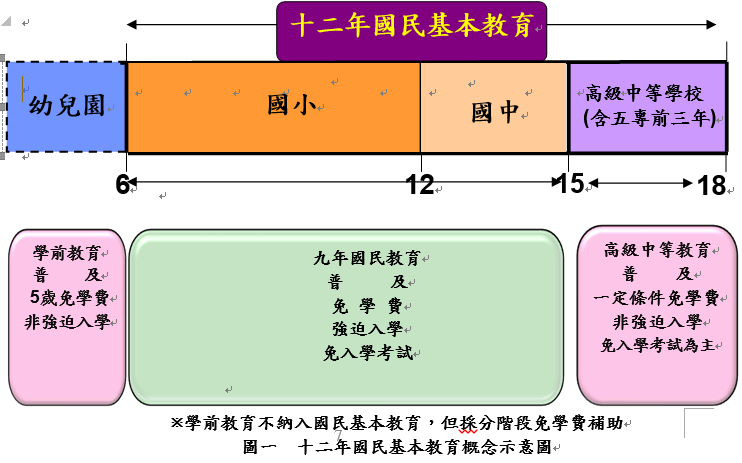 一、普及：針對15歲以上之國民，提供均等之教育機會。二、自願非強迫入學：高級中等階段將提供足夠且多元就學機會，但尊重學生與家長的教育選擇及參與權，不強迫入學。受教育，是學生的權利而非義務。三、一定條件免學費：本階段高職全面免納學費，高中依一定條件免學費。四、公私立學校並行：本階段設立主體，採公立學校(國立、直轄市立、縣市立)與私立學校並行。對於獲學費補助私立學校，與公立學校之辦學需同受嚴格監督與評鑑，以確保教學正常與辦學品質。五、免試為主：本階段國中畢業生七成五以上將採免入學測驗方式升入高級中等學校或五專，但主管教育行政機關得保留招生區內少部分名額，以供學校採特色招生方式，經考試分發入學（採學科測驗）或甄選入學（採術科測驗）。六、學校類型多元：本階段實施機構，包括高級中等學校、五專前三年、特殊學校及進修學校，另允許辦理非學校型態實驗教育。七、普通與職業教育兼顧：十二年國民基本教育重視以學生中心的教學，高級中等教育階段將提供國中畢業生依其性向、能力和興趣，升入高級中等學校或五專之分流選擇，並分別施予適性的課程和教學，以使每個學生潛能都能獲得開展。教育部品德教育促進方案目標：本方案乃著重「品德核心價值」與「行為準則」之深耕及推廣。本方案為促進各校品德核心價值與行為準則推動的廣度及深度，茲列目標如次：鼓勵各校以民主方式凝聚全校共識，藉由討論、思辨與反省選擇可彰顯學校特色與需求的核心價值，並推動親師生的具體行為準則之實踐。引導並協助學校整合校內外資源，並有計畫且周延地透過各類課程、活動、潛在課程，以及發揮校長道德領導與教師典範等，透過明列具體目標與內涵及成效評估機制，形塑品德校園文化。深化家長與社區對於品德教育的重視程度，增強其對於當代品德核心價值及其行為準則的認識與實踐，進而發揮家庭與社會教育的品德教育功能，並期與學校教育產生相輔相成之效。結合政府、學校與民間團體資源，強化社會品德教育功能，藉以增進社會各界對於當代品德的共識與實踐，並結合重要節日（如：母親節、祖父母節、教師節等）辦理相關主題活動（如：慈孝家庭月、敬師月等），進而深化臺灣品德文化。實施策略或推動重點：
品德教育係政府長期重要施政目標，教育部於93年訂頒「品德教育促進方案」並積極推動，期使品德教育落實普及。並透過延續及深化推動重點，復於108年修正函頒該方案，以實踐十二年國民基本教育課程綱要總綱「道德實踐與公民意識」的核心素養內涵，；並將品德教列為19項議題之一，以引導學校透過連貫與統整、議題融入等方式，於各領域/科目課程之教學設計與實施；大專校院部分，則鼓勵其透過跨教育階段別合作、與社區合作、與民間團體及所在縣市合作等方式，實踐大學社會責任，落實「自發」、「互動」、「共好」的理念，孕育國民具備有品德、富教養、重感恩、懂法治、知廉潔、尊人權之現代公民素養。十二年國教總綱VS國語文VS數學(國小階段)各階段學習表現－國語文各階段學習內容－國語文學校校務會議根據國民教育法議決重大校務事項，校務會議以校長、全體專任教師或教師代表、家長會代表、職工代表組成之國民小學及國民中學之教科圖書，由校務會議公開選用。議決教評會委員之總額及委員選 (推) 舉之方式。訂定教師輔導與管教學生辦法；校規、班規之限制經校務會議通過。訂定或修正各校導師聘任辦法，提交校務會議通過後實施。國民中小學聘任班級導師工作職責：經校務會議決定或於教師聘約中協商定之工作範圍得包括：班務處理及班級經營。學生生活、學習、生涯、品行及身心健康之教育與輔導。特殊需求學生之關照及個案輔導。親師溝通與家庭聯繫。學生偶發事件及申訴事件處理。其他有關班級學生之教學、訓輔、總務等事務處理。課程發展委員會之組成方式，由學校校務會議決定之。決議校務發展計畫、學校各種重要章則、校長交易事項、法定交由校務會議之事項。學校課發會成員應包括學校行政人員、年級及領域／群科／學程／科目（含特殊需求領域課程）之教師、教師組織代表及學生家長委員會代表，高級中等學校教育階段應再納入專家學者代表，各級學校並得視學校發展需要聘請校外專家學者、社區／部落人士、產業界人士或學生。學校課程計畫為學校本位課程規劃之具體成果，應由學校課程發展委員會三分之二以上委員出席，二分之一以上出席委員通過，始得陳報各該主管機關。學校課程計畫應由學校課程發展委員會通過後，於開學前陳報各該主管機關備查，並運用書面或網站等多元管道向學生與家長說明。除審定之教科用書外，直轄市、縣（市）主管機關或學校得因應地區特性、學生特質與需求、領域／群科／學程／科目屬性等，選擇或自行編輯合適的教材。全年級或全校且全學期使用之自編自選教材應送學校課程發展委員會審查。擬定學校課程願景與特色擬定學校課程總體計畫與整體架構評鑑與選用教學教材調整現有教學材料研發新的教學材料確定各年級學習課程的內容決定課程統整的程度與作法決定彈性時間的應用定期視導與協助學校課程的實施評鑑課程的實施成效教師評審委員會根據教師法成立置委員五人至十九人，其組成方式如下：一、當然委員：包括校長、家長會代表、教師會代表各一人。校長因故出缺時，以代理校長為當然委員；學校尚未成立教師會者，不置教師會代表。（其中未兼行政職的教師人數，不得少於二分之一）
二、選舉委員：由全體教師選 (推) 舉之。職責：關於教師初聘、續聘及長期聘任之審查事項。但依法令分發教師之初聘免經審查。關於教師長期聘任聘期之訂定事項。關於教師解聘、停聘及不續聘之審議事項。關於教師資遣原因認定之審查事項。關於教師違反本法規定之義務及聘約之評議事項。其他依法令應經本會審查之事項。決議通過比例2/3出席，2/3通過予以續聘教師長期聘任事項2/3出席，2/3通過予以解聘知悉學校發生校園性侵害事件，未依照性別平等教育法規定通報，致使再度發生校園性侵害事件；或偽造、湮滅、隱匿他人所犯之校園性侵害之證據，經查證屬實者。偽造、湮滅他人所犯之校園毒品危害事件的證據，經查證屬實者。行為違反相關法規，經查證屬實，且有解聘或終身不得聘任者。2/3出席，1/2通過予以解聘體罰或霸凌學生，造成其身心受創，有解聘之必要者。違反兒少法第49條，對兒童有不當行為，經教評會確認有解聘之必要者。1/2出席，1/2通過予以解聘經學校性平會調查確認涉及性騷擾及性霸凌之行為，有解聘之必要者。免經教評會審議，直接解聘動員戡亂時期終止後，犯內亂、外患罪，經有罪判決確定。服公務，因貪污行為經有罪判決確定。犯性侵害犯罪防治法第二條第一項所定之罪，經有罪判決確定。經學校性別平等教育委員會或依法組成之相關委員會調查確認有性侵害行為屬實。經學校性別平等教育委員會或依法組成之相關委員會調查確認有性騷擾或性霸凌行為，有解聘及終身不得聘任為教師之必要。受兒童及少年性剝削防制條例規定處罰，或受性騷擾防治法第二十條或第二十五條規定處罰，經學校性別平等教育委員會確認，有解聘及終身不得聘任為教師之必要。教師專業審查委員會應設專審會，協助學校處理教師法第十四條第一項第十四款所定教學不力或不能勝任工作有具體事實之情事；專審會之組成及運作如下：置委員九人至十五人，均為無給職，任期二年，由主管機關首長遴聘行政機關代表、教育學者、法律專家、同級校長協會代表、同級家長團體代表及同級或全國教師組織代表組成，並指派一人為召集人及擔任會議主席；其中教師組織代表不得少於二分之一；任一性別委員應占委員總數三分之一以上。任務：受理學校申請調查或輔導之案件。成立調查小組及輔導小組，並遴聘與解聘調查人員及教學專業輔導員。指派調查小組進行調查，並指派輔導小組進行輔導。審議調查報告及輔導報告。流程一、察覺期：主管機關接獲投訴教師有不適任之情事，應請學校判斷個案情形，決定是否組成調查小組調查。學校接獲投訴教師有不適任之情事，除有下列各款所定事由外，應由校長於五日內邀集教師會、家長會及行政人員等代表判斷個案情形，決定是否組成調查小組自行調查或向主管機關申請調查：非屬教師法第十四條第一項第十四款前段規定之情事。接獲投訴教師有不適任之情事，而投訴人未具真實姓名及聯絡方式。同一事件已處理完畢。學校自行調查者：成立調查小組，成員包括相關處室主任（組長、科主任）、教評會、學校教師會及家長會代表等，必要時得邀請學者專家或社會公正人士，並由校長擔任召集人。學校尚未成立教師會者，不置代表。應將處理過程詳實記錄，並將調查結果於十日內以書面通知當事人。學校向主管機關申請調查者：主管機關應於接獲學校申請後十日內，提專審會決定是否受理。專審會認為有調查必要者，應組成二人或三人之調查小組進行調查；調查小組成員中，申請學校之教師至多一人得參與調查。調查小組進行調查時，當事人及其服務之學校或單位應予配合，並提供相關資料及其他必要協助。調查小組應於調查結束後十日內，將調查報告提專審會審議，開會時並應列席說明；經專審會審議決定之調查報告，應以書面通知學校及當事人。調查期程以十四日內為原則，至多不得超過三十日。學校或專審會依附表二所列情事，就個案具體事實審酌，經查確實有教學不力或不能勝任工作有具體事實之情事，認為有輔導之必要者，即進入輔導期；無需輔導者，即進入評議期。二、輔導期：學校或專審會依前款第六目規定認為有輔導之必要者，依下列原則輔導之：學校自行輔導者，應安排一位或二位績優教師擔任輔導員進行輔導，或向主管機關申請協助輔導。學校向主管機關申請協助輔導者：主管機關應於接獲學校申請後十日內，提專審會決定是否受理。專審會認為有輔導必要者，應組成二人或三人之輔導小組進行輔導；輔導小組成員中，申請學校之教師至多一人得參與輔導。必要時，學校或專審會得尋求法律、精神醫療、心理或教育專家之協助。學校或專審會於輔導期間，應不定期派員了解不適任教師教學改善情形並作成紀錄。輔導期程以二個月為原則，並得視輔導對象個案情形或參酌專家建議予以延長，最長以一個月為限。輔導期間，當事人及其服務之學校或單位應予配合，並提供相關資料及其他必要之協助。有下列情形之一者，視同輔導無改進成效：      （1）經學校或專審會調查屬實，啟動輔導機制而拒絕輔導。      （2）經學校或專審會調查屬實，啟動輔導機制，以曠課或曠職方式避拒輔導計畫之實施。      （3）經學校或專審會調查屬實，啟動輔導機制，接受輔導期間，出席輔導會議未達三分之二、不配合入班觀察或有其他輔導小組認定具態度消極情事。      （4）同一事由曾經輔導期輔導，並經認定具改進成效後三年內再犯。三、評議期：學校依第一款第六目規定認為無需輔導，或輔導期程屆滿時，其輔導結果並無改進成效者，學校應於五日內提教評會審議。專審會依第一款第六目規定認為無需輔導，或輔導期程屆滿時，其輔導結果並無改進成效者，經專審會審議決定後，學校應於收到主管機關通知後五日內提教評會審議。學校教評會作成解聘、停聘或不續聘之決議後，學校應自決議作成之日起十日內，檢附前目所定無需輔導，或經輔導後仍無改進成效之紀錄、教評會會議紀錄、具體事實表及相關資料等，報主管機關核准，並同時以書面附理由通知當事人。教師申訴評議委員會申評會組成成員：教師、社會公正人士、專家、該區教師組織代表、學校組織代表（其中未兼行政職的教師人數，不得少於三分之二）教師對學校或主管教育行政機關有關其個人之措施，認為違法或不當，致損害其權益者，得提起申訴。教師因學校或主管教育行政機關對其依法申請之案件，於法定期間內應作為而不作為，認為損害其權益者，亦得提起申訴對於高級中等以下學校之措施不服者，向學校所屬主管機關申評會提起申訴；如不服其評議決定者，向其上級主管機關申評會提起再申訴。申訴之提起，應於收受或知悉措施之次日起三十日內以書面為之；再申訴應於申訴評議書達到之次日起三十日內以書面為之。專業標準專業表現目標具教育專業知識並掌握重要教育議題具備教育專業知能(與涵養)。 了解學生身心特質與學習發展。了解教育階段目標與教育發展趨勢，掌握重要教育議題。具領域/學科知識及相關教學知能具備任教領域/學科專門知識。具課程與教學設計力參照課程綱要與學生特質明訂教學目標，進行課程與教學計畫。依據學生學習進程與需求，彈性調整教學設計及教材。統整知識概念與生活經驗，活化教學內容。善用教學策略進行有效教學運用適切教學策略與溝通互動技巧，幫助學生學習。運用多元教學媒介、資訊科技與資源輔助教學。依據學生學習表現，採取補救措施或提供加深加廣學習。運用適切方法進行評量採用適切評量工具與多元資訊，評估學生能力與學習。運用評量結果，提供學生學習回饋，並改進教學。因應學生身心特質與特殊學習需求，調整評量方式。發揮班經效能營造支持性學習環境建立班級常規，營造有助學習的班級氣氛。安排有助於師生互動的學習情境，營造關懷友善的班級氣氛。掌握課堂學習狀況，適當處理班級事件。掌握學生差異進行輔導了解學生背景差異與興趣，引導學生適性學習與發展。了解學生文化，引導學生建立正向的社會學習。回應不同類型學生需求，提供必要的支持與輔導。善盡教育專業責任展現教育熱忱，關懷學生的學習權益與發展。遵守教師專業倫理及相關法律規範。關心學校發展，參與學校事務與會議。致力教師專業成長反思專業實踐，嘗試探索並解決問題。參與教學研究/進修研習，持續精進教學，以促進學生學習。參加專業學習社群、專業發展組織，促進專業成長。展現協作與領導力參與同儕教師互動，共同發展課程與教學方案，展現協作與領導能力。建立與家長及社區良好的夥伴合作關係。因應校務需求，參與學校組織與發展工作，展現領導能力。初級－發展性輔導班級導師積極經營班級，建立班級常規，並協同各處室管理班級事務。 協助處理並指導班級學生各類活動及競賽。 時時關懷及了解學生生活情形，觀察辨識學生情緒、想法及行為，鼓勵並積極輔導學生之學業品行。 蒐集並建立學生的基本資料，充分了解學生。 與學生晤談，進行初級輔導工作。 掌握學生出席情形，學生缺席立即與學生家長聯繫，需要時作家庭訪問或家長座談。 調查了解班級學生的生活狀況、學習情形及行為表現。處理班級學生一般的困難、偶發事件及違規問題。 配合輔導教師處理的班級個案及個別諮商。 善用導師時間，實施生活教育，落實團體互動並進行團體輔導。初級－發展性輔導學務處召開導師會議。 依據學生身心發展，運用輔導理念及態度，實施訓育及生活教育。 依據「教師輔導與管教學生辦法」，「學生獎懲補充規定」輔導管教學生，並明確、公正的施行賞罰。 協助學生適應環境，增進自我認識及生活適應能力。 辦理新生始業輔導及幹部訓練。 培養服務學習精神，強化學生幹部功能，落實班會、週會、聯課等團體活動的規劃與執行。 實施安全教育宣導與防治訓練。 舉辦各類課外活動及學生假期生活輔導、辦理社團活動。 實施疾病預防宣導、健康系列講座、健康檢查及維護環境整潔。 從事各類宣導與生活教育活動。 成立班聯會、社聯會等社團組織，營造民主開放的校園氣氛。 初級－發展性輔導輔導老師輔導資料之蒐集建立，整理與運用。 實施生涯輔導，並協同教務處實施學習輔導及學務處實施生活輔導。 不定期的學生個別諮商。 與家長聯繫及會談。 運用社會資源網絡，協助學生輔導事務。 參與學校輔導工作的執行及評鑑。 設計及帶領各類小團體輔導。 建議師生及家長有關輔導方法和策略。初級－發展性輔導輔導行政規劃辦理全校性輔導工作。 辦理學校日及親職教育活動，建立親師共識、辦理輔導主題活動。 建立學生綜合資料、協助適應環境、增進自我認識及生活適應的能力。實施各項教育及心理測驗。 建構輔導支援網路、學生申訴系統。辦理教師輔導知能研習。 辦理家長及教師成長團體。 建立認輔教師及社區義工家長之機制，協助學生輔導工作。 次級－介入性輔導導師配合學生中離通報系統，若有不明原因連續曠課達三日以上者，送交學務處、教務處進行通報，並配合追蹤輔導。 配合輔導教師進行班級個案輔導與個別諮商。 認輔適應不良學生，並參與個案會議。 4.配合各處室執行相關措施與個案之處理。次級－介入性輔導學務處處理學生生活常規：請假、缺課、中輟……等。建立校園危機處理小組，並訓練學生各項意外之應變措施。 建立班級危機處理通報系統，訓練幹部危機意識及應變之處理。 辦理中離通報及配合中離學生輔導。 糾舉違規行為，並勸導學生改正，嚴重行為偏差及適應不良學生，會同輔導室進行認輔，並參與個案研討會。辦理學生健康檢查並追蹤矯正。次級－介入性輔導輔導室適應不良、行為偏差學生之個案建立、諮商及輔導。 中離學生之追蹤輔導。 個案或特殊家庭的訪問、協調與輔導。 辦理團體輔導、建立認輔督導。提供親師輔導資訊與輔導策略。三級處遇性輔導導師當學生尚未轉介前，按二級預防服務工作內涵。 持續關懷生轉介情形，保持對學生現況的了解。 為學生返回班級上課預作準備。三級處遇性輔導學務處校園緊急事件之危機處理。 傳染病、食物中毒等事件之處理及追蹤。 學生嚴重行為問題之轉介與追蹤。 4.平安保險之申請。三級處遇性輔導輔導室精神疾病及心理疾病學生之轉介、矯治與追蹤。 學生嚴重行為問題之轉介、矯治與追蹤。 長期中離學生追蹤與輔導。 校內輔導效能不佳之個案轉介或請求支援。 意外事件發生後之心理復健及團體輔導。總綱國語文數學自主行動身心素質自我精進具備身心健全發展的質，擁 有合宜的人性觀與自觀，同 時透過選擇、分析與運用新知，有效規劃生涯發展，探尋生命意義，並不斷自我精進，追求至善。國-E-A1 認識國語文的 重要性，培養國語文的興趣，能運用國語文認 識自我、表現自我，奠定終身學習的基礎。數-E-A1 具備喜歡數學、 對數學世界好奇、有積極主動 的學習態度，並能將數學語言運用於日常生活中。自主行動系統思考解決問題具備問題理解、思辨分析、推理批判的系統思考與後設思考素養，並能行動與反思，以有效處理及解決生 活、生命問題。 國-E-A2 透過國語文學習，掌握文本要旨、發展學習及解決問題策略、初探邏輯思維，並透過體驗與 踐，處理日常生活問題。數-E-A2具備基本的算術操作能力、並能指認基本的形體 與相對關係，在日常生活情境中，用數學表述與解決問題。自主行動規劃執行創新應變具備規劃及執行計畫的能力，並試探與發展多元專業知能、充實生活經驗， 發揮創新精神，以因應社會變 遷、增進個人的彈性適應力。 國-E-A3 運用國語文充實生活經驗，學習有步驟的規劃活動和解決問題，並探索多 元知能，培養創新精神，以增進生活適應力。數-E-A3 能觀察出日常生活問題和數學的關聯，並能嘗試與擬訂解決問題的計畫。在解決 問題之後，能轉化數學解答於日常生活的應用。溝通互動符號運用 溝通表達具備理解及使用語言、文字、數理、肢體及藝術等各種符號 進行表達、溝通及互動，並能了解與同理他人，應用在日常生 活及工作上。 國-E-B1 理解與運用國語文在日常生活中學習體察他人的感受，並給予適當的回應，以達成溝通及互動的目標數-E-B1 具備日常語言與數字及算術符號之間的轉換能 力，並能熟練操作日常使用之度量衡及時間， 識日常經驗中的幾何形體，並能以符號表示公 式溝通互動科技資訊 媒體素養具備善用科技、資訊與各類媒體之能力，培養相關倫理及媒體識讀的素養， 俾能分析、思辨、批判人與科技、資訊及媒體之關係。 國-E-B2 理解網際網路和資訊科技對學習的重要性，藉以擴展語文學習的範疇，並培養審慎使用各類資訊的能 力。數-E-B2具備報讀、製作基本統計圖表之能力。溝通互動藝術涵養 美感素養具備藝術感知、創作與鑑賞能力，體會藝術文化之美，透過生活美學的省思， 豐富美感體驗，培養對美善的人事物，進行賞析、建構與分享的態度與能力。 國-E-B3 運用多重感官感受文藝之美，體驗生活中的美感事物，並發展藝文創作與欣賞的基本素養。數-E-B3 具備感受藝術作品中的數學形體或式樣的素養。社會參與道德實踐 公民意識具備道德實踐的素養，從個人小我到社會公民，循序漸進，養成社會責任 感及公民意識，主動關注公共議題並積極參與社會活動，關懷自然生態與 人類永續發展，而展現知善、樂善與行善的品德。 國-E-C1閱讀各類文本，從中培養是非判斷的能力，以了解自己與所處社會的關係， 培養同理心與責任感，關懷自然生態與增進公民意識。數-E-C1 具備從證據討論事情，以及和他人有條理溝通的態度。社會參與人際關係 團隊合作具備友善的人際情懷及與他人建立良好的互動關係，並發展與人溝通協 調、包容異己、社會參與及服務等團隊合作的素養。 國-E-C2 與他人互動時，能適切運用語文能力表達個人想法，理解與包容不同意見， 樂於參與學校及社區活動，體會團隊合作的重要性。數-E-C2 樂於與他人合作解決問題並尊重不同的問題解決想法。社會參與多元文化 國際理解具備自我文化認同的信念，並 尊重與欣賞多元文化，積極關心全球議題及國際情勢，且能順應時代脈動 與社會需要，發 展國際理解、多元文化價值觀與世界和平的胸懷。 國-E-C3 閱讀各類文本， 培養理解與關心本土及國際事務的基本素養，以認同自我文化，並能包 容、尊重與欣賞多元文化。數-E-C3具備理解與關心多元文化或語言的數學表徵的素養，並與自己的語言文化比較。第一階段（一、二年級）第二階段（三、四年級）第三階段（五、六年級）聆聽1-Ⅰ-1 養成專心聆聽的習慣，尊重對方的發言。 1-Ⅰ-2 能學習聆聽不同的媒材，說出聆聽的內容。 1-Ⅰ-3 能理解話語、詩歌、故事的訊息，有適切的表情跟肢體語言。1-Ⅱ-1 聆聽時能讓對方充分表達意見。 1-Ⅱ-2 具備聆聽不同媒材的基本能力。 1-Ⅱ-3 聽懂適合程度的詩歌、戲劇，並說出聆聽內容的要點。 1-Ⅱ-4 根據話語情境，分辨內容是否切題，理解主要內容和情感，並 與對方互動。 1-Ⅲ-1 能夠聆聽他人的發言，並簡要記錄。 1-Ⅲ-2 根據演講、新聞話語情境及其情感，聽出不同語氣，理解對方所傳達的情意，表現適切的回應。1-Ⅲ-3 判斷聆聽內容的合理性，並分辨事實或意見。1-Ⅲ-4 結合科技與資訊，提升聆聽的效能。口語表達2-Ⅰ-1 以正確發音流利的說出語意完整的話。2-Ⅰ-2 說出所聽聞的內容。 2-Ⅰ-3 與他人交談時，能適當的提問、合宜的回答，並分享想法。2-Ⅱ-1 用清晰語音、適當語速和音量說話。 2-Ⅱ-2 運用適當詞語、正確語法表達想法。2-Ⅱ-3 把握說話的重點與順序，對談時能做適當的回應。 2-Ⅱ-4 樂於參加討論，提供個人的觀點和意見。 2-Ⅱ-5 與他人溝通時能注重禮貌，並養成說話負責的態度。2-Ⅲ-1 觀察生活情境的變化，培養個人感受和思維能力，積累說話材料。 2-Ⅲ-2 從聽聞內容進行判斷和提問，並做合理的應對。 2-Ⅲ-3 靈活運用詞句和說話技巧，豐富表達內容。 2-Ⅲ-4 運用語調、表情和肢體等變化輔助口語表達。 2-Ⅲ-5 把握說話內容的主題、重要細節與結構邏輯。 2-Ⅲ-6 結合科技與資訊，提升表達的效能。 2-Ⅲ-7 與他人溝通時能尊重不同意見。標音符號與運用3-Ⅰ-1 正確認念、拼讀及書寫注音符號。 3-Ⅰ-2 運用注音符號輔助識字，也能利用國字鞏固注音符號的學習。 3-Ⅰ-3 運用注音符號表達想法，記錄訊息。3-Ⅰ-4 利用注音讀物，學習閱讀，享受閱讀樂趣。 3-Ⅱ-1 運用注音符號，理解生字新詞，提升閱讀效能。 3-Ⅱ-2 運用注音符號，檢索資訊，吸收新知。識字與寫字4-Ⅰ-1 認識常用國字至少 1,000 字，使用700 字。 4-Ⅰ-2 利用部件、部首或簡單造字原理，輔助識字。 4-Ⅰ-3 學習查字典的方法。 4-Ⅰ-4 養成良好的書寫姿勢，並保持整潔的書寫習慣。 4-Ⅰ-5 認識基本筆畫、筆順，掌握運筆原則，寫出正確及工整的國字。 4-Ⅰ-6 能因應需求，感受寫字的溝通功能與樂趣。 4-Ⅱ-1 認識常用國字至少 1,800 字，使用 1,200 字。 4-Ⅱ-2 利用共同部件，擴充識字量。 4-Ⅱ-3 會利用書面或數位方式查字辭典，並能利用字辭典，分辨字詞義。 4-Ⅱ-4 能分辨形近、音近字詞，並正確使用。4-Ⅱ-5 利用字義推論詞義。 4-Ⅱ-6 掌握偏旁變化和間架結構要領書寫正確及工整的硬筆字。 4-Ⅱ-7 習寫以硬筆字為主，毛筆為輔，掌握楷書筆畫的書寫方法。 4-Ⅱ-8 知道古今書法名家的故事。 4-Ⅲ-1 認識常用國字至少 2,700 字，使用 2,200 字。 4-Ⅲ-2 認識文字的字形結構，運用字的部件了解文字的字音與字義。 4-Ⅲ-3 運用字辭典、成語辭典等，擴充詞彙，分辨詞義。 4-Ⅲ-4 精熟偏旁變化和間架結構要領書寫正確及工整的硬筆字。 4-Ⅲ-5 習寫以硬筆字為主，毛筆為輔，掌握楷書形體結構的書寫方法。閱讀5-Ⅰ-1 以適切的速率正確地朗讀文本。 5-Ⅰ-2 認識常用標點符號。 ◎ 5-Ⅰ-3 讀懂與學習階段相符的文本。 5-Ⅰ-4 了解文本中的重要訊息與觀點。 5-Ⅰ-5 認識簡易的記敘、抒情及應用文本的特徵。5-Ⅰ-6 利用圖像、故事結構等策略，協助文本的理解與內容重述。 5-Ⅰ-7 運用簡單的預測、推論等策略，找出句子和段落明示的因果關係，理解文本內容。 5-Ⅰ-8 認識圖書館的功能。 5-Ⅰ-9 喜愛閱讀，並樂於與他人分享閱讀心得。5-Ⅱ-1 以適切的速率朗讀文本，表現抑揚頓挫與情感。 5-Ⅱ-2 理解各種標點符號的用法。 ◎ 5-Ⅱ-3 讀懂與學習階段相符的文本。 5-Ⅱ-4 掌握句子和段落的意義與主要概念。 5-Ⅱ-5 認識記敘、抒情、說明及應用文本的特徵。 5-Ⅱ-6 運用適合學習階段的摘要策略，擷取大意。 5-Ⅱ-7 就文本的觀點，找出支持的理由。 5-Ⅱ-8 運用預測、推論、提問等策略，增進對文本的理解。 5-Ⅱ-9 覺察自己的閱讀理解情況，適時調整策略。 5-Ⅱ-10 透過大量閱讀，體會閱讀的樂趣。 5-Ⅱ-11 閱讀多元文本，以認識議題。 5-Ⅱ-12 主動參與班級、學校或社區的閱讀社群活動。5-Ⅲ-1 流暢朗讀各類文本，並表現抑揚頓挫的變化。 5-Ⅲ-2 理解各種標點符號的用法與表達效果。 ◎ 5-Ⅲ-3 讀懂與學習階段相符的文本。5-Ⅲ-4 區分文本中的客觀事實與主觀判斷之間的差別。 5-Ⅲ-5 認識議論文本的特徵。 5-Ⅲ-6 熟習適合學習階段的摘要策略，擷取大意。 5-Ⅲ-7 連結相關的知識和經驗，提出自己的觀點，評述文本的內容。 5-Ⅲ-8 運用自我提問、推論等策略，推論文本隱含的因果訊息或觀點。 5-Ⅲ-9 因應不同的目的，運用不同的閱讀策略。5-Ⅲ-10 結合自己的特長和興趣，主動尋找閱讀材料。 5-Ⅲ-11 大量閱讀多元文本，辨識文本中議題的訊息或觀點。 5-Ⅲ-12 運用圖書館(室)、科技與網路，進行資料蒐集、解讀與判斷，提升多元文本的閱讀和應用能力。寫作6-I-1 根據表達需要，使用常用標點符號。 6-I-2 透過閱讀及觀察，積累寫作材料。 6-I-3 寫出語意完整的句子、主題明確的段落。 6-I-4 使用仿寫、接寫等技巧寫作。 6-I-5 修改文句的錯誤。 6-I-6 培養寫作的興趣。6-Ⅱ-1 根據表達需要，使用各種標點符號。 6-Ⅱ-2 培養感受力、想像力等寫作基本能力。 6-Ⅱ-3 學習審題、立意、選材、組織等寫作步驟。 6-Ⅱ-4 書寫記敘、應用、說明事物的作品。 6-Ⅱ-5 仿寫童詩。 6-Ⅱ-6 運用改寫、縮寫、擴寫等技巧寫作。 6-Ⅱ-7 找出作品的錯誤，並加以修改。 6-Ⅱ-8 養成寫作習慣。6-Ⅲ-1 根據表達需要，使用適切的標點符號。 6-Ⅲ-2 培養思考力、聯想力等寫作基本能力。 6-Ⅲ-3 掌握寫作步驟，寫出表達清楚、段落分明、符合主題的作品。 6-Ⅲ-4 創作童詩及故事。6-Ⅲ-5 書寫說明事理、議論的作品。 6-Ⅲ-6 練習各種寫作技巧。 6-Ⅲ-7 修改、潤飾作品內容。 6-Ⅲ-8 建立適切的寫作態度。第一階段（一、二年級）第二階段（三、四年級）第三階段（五、六年級）文字篇章文字篇章文字篇章標音符號Aa-I-1 聲符、韻符、介符的正確發音和寫法。 Aa-I-2 聲調及其正確的標注方式。 Aa-I-3 二拼音和三拼音的拼讀和書寫。 Aa-I-4 結合韻的拼讀和書寫。Aa-I-5 標注注音符號的各類文本。 Aa-Ⅱ-1 標注注音符號的各類文本。字詞Ab-I-1 1,000個常用字的字形、字音和字義。 Ab-I-2 700個常用字的使用。 Ab-I-3常用字筆畫及部件的空間結構。 Ab-I-4 常用字部首的表義（分類）功能。 Ab-I-5 1,500 個常用語詞的認念。 Ab-I-6 1,000 個常用語詞的使用。Ab-Ⅱ-1 1,800 個常用字的字形、字音和字義。 Ab-Ⅱ-2 1,200 個常用字的使用。 ◎Ab-Ⅱ-3 常用字部首及部件的表音及表義功能。 ◎Ab-Ⅱ-4 多音字及多義字。 Ab-Ⅱ-5 3,000 個常用語詞的認念。 Ab-Ⅱ-6 2,000 個常用語詞的使用。 Ab-Ⅱ-7 國字組成詞彙的構詞規則。Ab-Ⅱ-8 詞類的分辨。 Ab-Ⅱ-9 量詞的運用。Ab-Ⅱ-10 字辭典的運用。 Ab-Ⅱ-11 筆墨紙硯的使用方法。 Ab-Ⅱ-12 楷書基本筆畫運筆方法。 Ab-Ⅱ-13 書法名家故事。Ab-Ⅲ-1 2,700 個常用字的字形、字音和字義。 Ab-Ⅲ-2 2,200 個常用字的使用。 ◎Ab-Ⅲ-3 常用字部首及部件的表音及表義功能。 ◎Ab-Ⅲ-4 多音字及多義字。 Ab-Ⅲ-5 4,500 個常用語詞的認念。 Ab-Ⅲ-6 3,700 個常用語詞的使用。 Ab-Ⅲ-7 數位辭典的運用。 Ab-Ⅲ-8 詞類的分辨。 Ab-Ⅲ-9 楷書形體結構要領。句段Ac-I-1 常用標點符號。 Ac-I-2 簡單的基本句型。 Ac-I-3 基本文句的語氣與意義。 Ac-Ⅱ-1 各種標點符號的用法。 Ac-Ⅱ-2 各種基本句型。 Ac-Ⅱ-3 基礎複句的意義。 Ac-Ⅱ-4 各類文句的語氣與意義。Ac-Ⅲ-1 標點符號在文本中的作用。 Ac-Ⅲ-2 基礎句型結構。 Ac-Ⅲ-3 各種複句的意義。 Ac-Ⅲ-4 各類文句表達的情感與意義。篇章Ad-I-1 自然段。 Ad-I-2 篇章的大意。 Ad-I-3 故事、童詩等。 Ad-Ⅱ-1 意義段。 Ad-Ⅱ-2 篇章的大意、主旨與簡單結構。 Ad-Ⅱ-3 故事、童詩、現代散文等。Ad-Ⅲ-1 意義段與篇章結構。 Ad-Ⅲ-2 篇章的大意、主旨、結構與寓意。 Ad-Ⅲ-3 故事、童詩、現代散文、少年小說、兒童劇等。 Ad-Ⅲ-4 古典詩文。文本表述文本表述文本表述記敘文本Ba-I-1 順敘法。Ba-Ⅱ-1 記敘文本的結構。 ◎Ba-Ⅱ-2 順敘與倒敘法。◎Ba-Ⅲ-1 順敘與倒敘法。抒情文本◎Bb-I-1 自我情感的表達。 ◎Bb-I-2 人際交流的情感。 Bb-I-3 對物或自然的感受。 ◎Bb-I-4 直接抒情。◎Bb-Ⅱ-1 自我情感的表達。 ◎Bb-Ⅱ-2 人際交流的情感。 Bb-Ⅱ-3 對物或自然的情懷。 ◎Bb-Ⅱ-4 直接抒情。 ◎Bb-Ⅱ-5 藉由敘述事件與描寫景物間接抒情。 Bb-Ⅱ-6 抒情文本的結構。◎Bb-Ⅲ-1 自我情感的表達。 ◎Bb-Ⅲ-2 人際交流的情感。 Bb-Ⅲ-3 對物或自然的感悟。 ◎Bb-Ⅲ-4 直接抒情。◎Bb-Ⅲ-5 藉由敘述事件與描寫景物間接抒情。說明文本Bc-Ⅱ-1 具邏輯、客觀、理性的說明，如科學知識、產品、環境等文本。 Bc-Ⅱ-2 描述、列舉、因果等寫作手法。 ◎Bc-Ⅱ-3 數據、圖表、圖片、工具列等輔助說明。 Bc-Ⅲ-1 具邏輯、客觀、理性的說明，如科學知識、產品、環境等。 Bc-Ⅲ-2 描述、列舉、因果、問題解決、比較等寫作手法。 ◎Bc-Ⅲ-3 數據、圖表、圖片、工具列等輔助說明。 Bc-Ⅲ-4 說明文本的結構議論文本◎Bd-Ⅲ-1 以事實、理論為論據，達到說服、建構、批判等目的。 Bd-Ⅲ-2 論證方式如舉例、正證、反證等。 Bd-Ⅲ-3 議論文本的結構。應用文本Be-I-1 在生活應用方面，如自我介紹、日記的格式與寫作方法。 Be-I-2 在人際溝通方面，以書信、卡片等慣用語彙及書寫格式為主。 Be-Ⅱ-1 在生活應用方面，以日記、海報的格式與寫作方法為主。 Be-Ⅱ-2 在人際溝通方面，以書信、卡片、便條、啟事等慣用語彙及書寫格式為主。Be-Ⅱ-3 在學習應用方面，以心得報告的寫作方法為主。Be-Ⅱ-4 應用文本的結構Be-Ⅲ-1 在生活應用方面，以說明書、廣告、標語、告示、公約 等格式與寫作方法為主。 Be-Ⅲ-2 在人際溝通方面，以通知、電子郵件便條等慣用語彙及書寫格式為主。 Be-Ⅲ-3 在學習應用方面，以簡報、讀書報告、演講稿等格式與 寫作方法為主。文化內函文化內函文化內函物質文化Ca-I-1 各類文本中與日常生活相關的文化內涵。 Ca-Ⅱ-1 各類文本中的飲食、服飾、交通工具、名勝古蹟及休閒 娛樂等文化內涵。◎ Ca-Ⅲ-1 各類文本中的飲食、服飾、建築形式、交通工具、名勝 古蹟及休閒娛樂等文化內涵。 Ca-Ⅲ-2 各類文本中表現科技演進、環境發展的文化內涵。社群文化◎Cb-I-1 各類文本中的親屬關係、道德倫理、儀式風俗等文化內涵。 Cb-I-2 各類文本中所反映的個人與家庭、鄉里的關係。 ◎Cb-Ⅱ-1 各類文本中的親屬關係、道德倫理、儀式風俗等文化內涵。 ◎Cb-Ⅱ-2 各類文本中所反映的個人與家庭、鄉里、國族及其他社群的關係。◎Cb-Ⅲ-1 各類文本中的親屬關係、道德倫理、儀式風俗、典章制 度等文化內涵。 ◎Cb-Ⅲ-2 各類文本中所反映的個人與家庭、鄉里、國族及其他社 群的關係。精神文化◎Cc-I-1 各類文本中的藝術、信仰、思想等文化內涵。 ◎Cc-Ⅱ-1 各類文本中的藝術、信仰、思想等文化內涵。◎Cc-Ⅲ-1 各類文本中的藝術、信仰、思想等文化內涵。